ПРОГРАММНОЕ ОБЕСПЕЧЕНИЕ
«Bot-Trek Intelligence»Версия 1.0РУКОВОДСТВО ПОЛЬЗОВАТЕЛЯАннотацияНастоящий документ содержит руководство пользователя по использованию программного обеспечения  «Bot-Trek Intelligence» версии 1.0 (далее – ПО).Настройки доступа и учетных записейДоступ к системе предоставляется через Веб или API интерфейсы. Доступ к Веб-интерфейсу доступен всем клиентам. Доступ через API-интерфейсу предоставляется по запросу.Разграничение прав доступаРазграничение прав на сетевом уровнеДоступ к системе через Веб или API интерфейсы разрешен только по белому списку IP-адресов. Все IP-адреса вашей компании, указанные в анкете для подключения, добавляются в список разрешенных и их можно посмотреть в настройках учетной записи.Если вы пытаетесь получить доступ с IP-адреса, который не добавлен в список разрешенных, то вы получите сообщение об ошибке с кодом 403. Разграничение прав на уровне компанийДоступ можно разграничить и на уровне компании в виде иерархической структуры, когда головная компания видит все данные, а дочерние компании видят только свои данные. Это позволяет разделить доступ к данным, например, по территориальному признаку. Например, компания Contoso USA будет видеть все данные, которые относятся к USA, компания Contoso Singapore только свои данные, а головная компания Contoso будет видеть данные обоих компаний.Для каждой компании назначается доступ к определенным разделам. Принадлежность данных к определенной компании определяется настройками компании, где указаны домены, IP-адреса, BIN-номера и телефоны, по которым происходят поиск и сравнение. Разграничение прав на уровне пользователейКоличество пользователей в системе не ограничивается и определяется желаниями клиента. Каждому пользователю могут назначаться отдельные права, но не больше чем компании, к которой он относится. Т.е. если в компании есть два пользователя, то каждому из них можно предоставить доступ к разным разделам и данным.Настройки учетной записиДля перехода в раздел настройки учетной записи необходимо в правом верхнем углу нажать на иконку шестерёнки .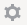 Страница состоит из следующих блоков: информация по пользователе, информация о компании, информация о дочерних компаниях и о пользователях компаний.Информация о пользователеПервый блок этого раздела показывает настройки вашего пользователя и права доступа. Значение часового пояса используется для отображения сведений о времени обнаружения угроз в вашей временной зоне. В этом же блоке вы можете изменить пароль для своей учетной записи, для чего необходимо нажать на кнопку «Изменить пароль».Информация о компанииВ следующем блоке вам доступны для просмотра данные о настройке вашей компании. Особое внимание надо уделить заполнению списков, описанных ниже:Пользователи компаний не имеют прав на внесение настроек в описанные списки, чтобы избежать ошибочного получения данных, которые не имеют отношения к их компании. Все изменения вносятся администраторами системы по запросу через форму обратной связи или иным удобным для вас способом.Для компании определяются права доступа к разным разделам и подразделам системы. Пользователи этой компании не могут иметь доступа к разделам, к которым не предоставлен доступ для самой компании.Информация о дочерних компаниях и о пользователях компанийВ следующем блоке отображаются данные о дочерних компаниях, если они созданы и пользователях, входящих в каждую из компаний. Если дочерних компаний не создано, то все пользователи будут иметь отношение к головной компании. По каждому пользователю можно посмотреть какими правами он обладает и активна ли его учетная запись. Раздел Учетные записиМы постоянно собираем сведения о новых вредоносных программах, исследуем сетевые инфраструктуры бот-сетей и применяем специальные технические меры для извлечения информации о скомпрометированных идентификаторах клиентов заказчика и оперативной информации для предотвращения случаев мошенничества. Такие данные включают в себя:Логины и пароли.Номера банковских карт.Счета, куда переводятся похищаемые денежные средства.Копии ключей электронной цифровой подписи и сертификаты.Снимки экранов с компьютеров клиентов заказчика.IP-адреса инфицированных клиентов заказчика.Другие данные, ассоциированные с корпоративными доменами и диапазонами IP-адресов заказчика: корпоративные аккаунты e-mail, реквизиты доступа к intranet-ресурсам и т.д.Для удобства разграничения доступа к обнаруженным данным, все записи разбиваются на отдельные категории и предоставляются в разных секциях настоящего раздела.Учетные записиВ разделе учетные записи предоставляются сведения о перехваченных вредоносными программами логинов и паролей. Ниже приведено описание отображаемых в каждой строке полей: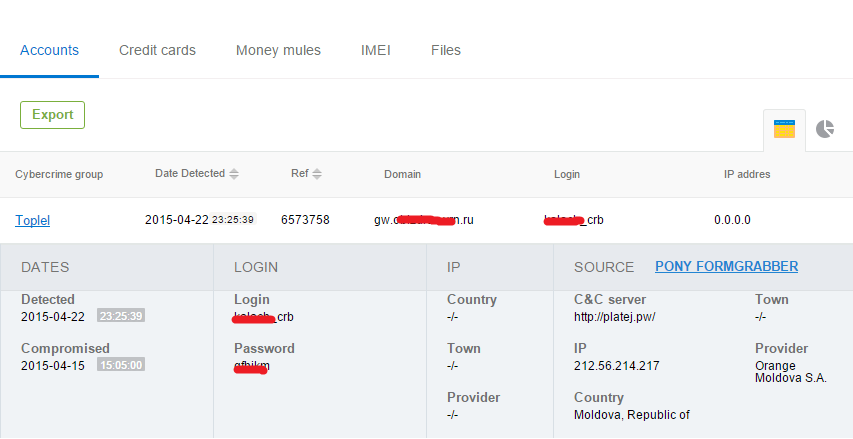 Если нажать на записи, то раскрываются дополнительные детали, разбитые на насколько блоков:Кредитные картыВ разделе кредитные карты предоставляются сведения о перехваченных атакующими данных банковских карт. В этот раздел попадают данные, скомпрометированные с использование банковских трянов для ПК и мобильных устройств, троянов для POS-терминалов, фишинговых страниц, хакерских форумах. Ниже приведено описание отображаемых в каждой строке полей: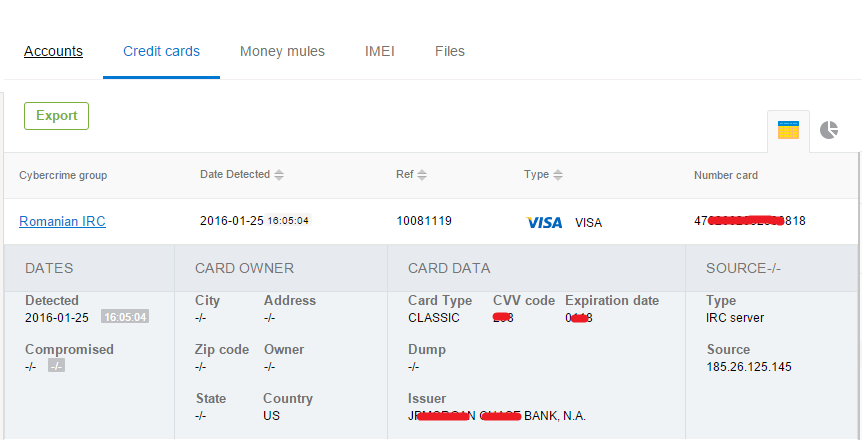 Если нажать на записи, то раскрываются дополнительные детали, разбитые на насколько блоков:Черный обналВ разделе Черный обнал предоставляются сведения счетах, куда атакующие переводят похищаемые денежные средства. Атаки man-in-the-browser (MITB), мобильные трояны, а также некоторые фишинговые наборы позволяют хакерам совершать денежные переводы со скомпрометированных счетов в автоматическом режиме. Исследование бот-сетей, ориентированных на банки, позволяет нам извлекать из файлов настроек данные о счетах, куда злоумышленники планируют переводить похищаемые деньги. Ниже приведено описание отображаемых в каждой строке полей: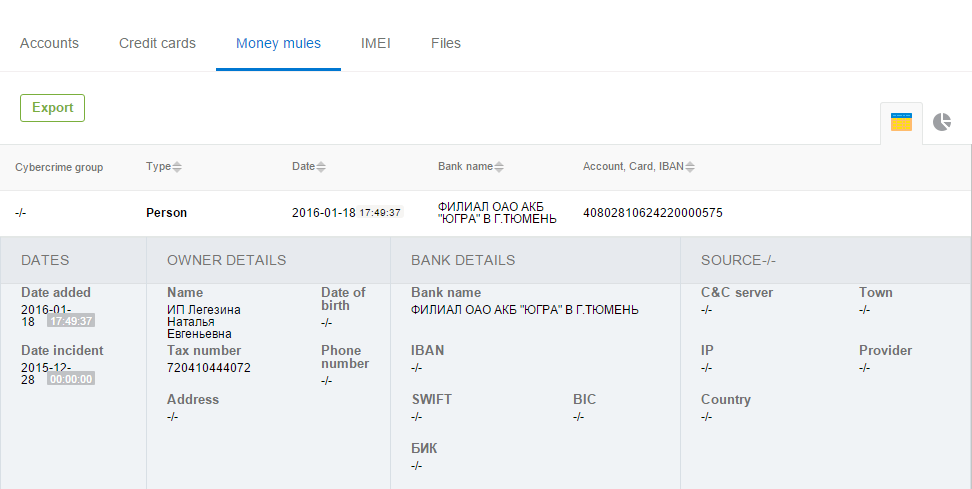 Если нажать на записи, то раскрываются дополнительные детали, разбитые на насколько блоков:IMEIВ этом разделе предоставляются данные о зараженных мобильных устройствах под операционной системой Android. Как и в случае с обычными бот-сетями мы исследуем мобильные бот-сети и предоставляем нашим заказчика списки мобильных устройств их клиентов и сотрудников, зараженных вредоносными программами. Информация из этого раздела не содержат персональных данных и всем клиентам отдается полный список скомпрометированных устройств. При необходимости, их можно отфильтровать, используя панель фильтров в правой части экрана. Ниже приведено описание отображаемых в каждой строке полей: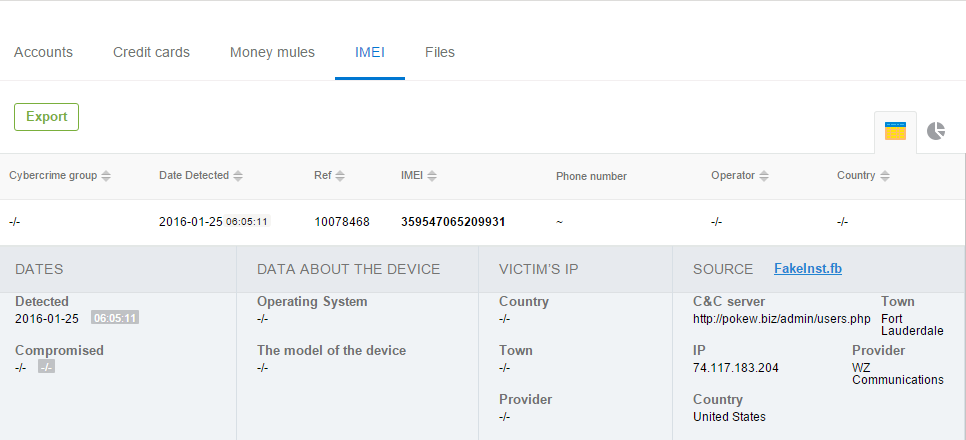 Если нажать на записи, то раскрываются дополнительные детали, разбитые на насколько блоков:ФайлыВ некоторых случаях вредоносная программа может создавать снимки экранов, перехватывать сессии, копировать сертификаты, СМС-сообщения или записывать видео файлы. Такие данные не поддаются автоматическому анализу и из них невозможно извлечь логины, пароли, номера карт. Однако, если в результате ручного анализа удается определить компанию к которой относятся перехваченные данные, то они попадают в этот раздел в виде архивов. Для загрузки архива необходимо начать на кнопку Download. Ниже приведено описание отображаемых в каждой строке полей: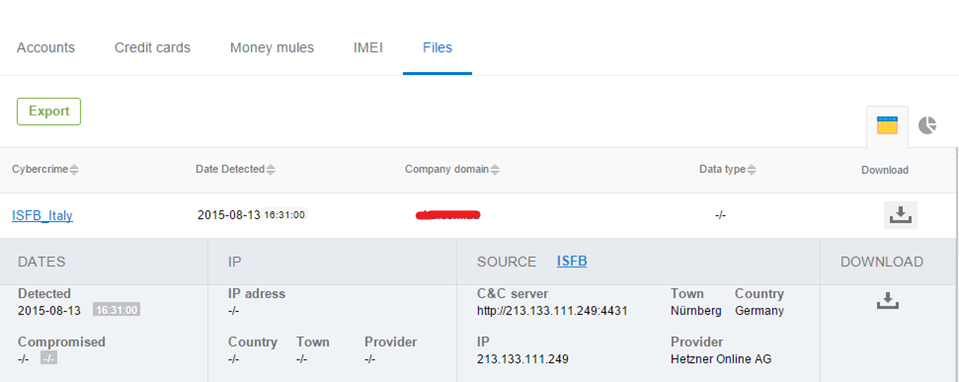 Если нажать на записи, то раскрываются дополнительные детали, разбитые на насколько блоков:Раздел угрозыЗа счет участия в расследованиях и реагирований на инциденты мы узнаем о новых угрозах одними из первых. За последние годы мы получили доступы к самым закрытым хакерским сообществам, что позволяет нам следить за их активностью и доставлять эти знания нашим заказчикам. К сведениям об угрозах относятся:Утечки и продажи корпоративных данных.Объявления о поиске инсайдеров в разных компаниях или исполнителей атак.Появление новой вредоносной программы или сервиса для хакерского сообщества.Изменения в тактике проведения атак.Обсуждение уязвимостей.По каждой угрозе создается отдельная запись со следующим кратким описанием:При нажатии на номер отчета вы подаете на отдельную страницу с подробным описанием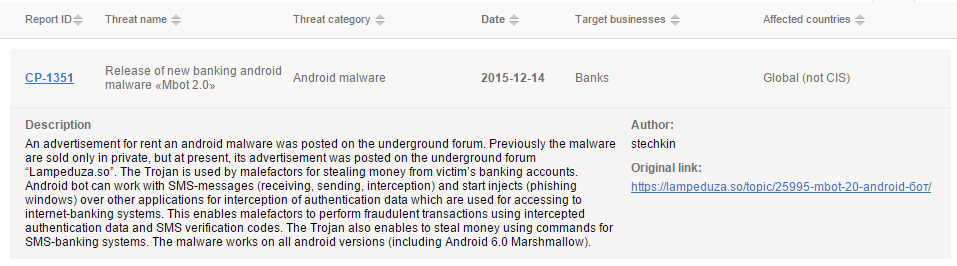 В детальном описании угрозы данные разбиваются на несколько блоков:Раздел атакиDDoS-атакиДля обнаружения DDoS атак мы используем сенсоры, установленные в разных странах. Сенсоры представляют из себя неправильно настроенные серверы, по аналогии с серверами используемые злоумышленниками для проведения атак через усилители: NTP Amplification, DNS Amplification или через неправильно настроенные CMS-системы, например, Wordpress Pingback. Пропуская через наши сенсоры вредоносный сетевой трафик, мы видим атакуемые цели и сообщаем о них в режиме реального времени.Кроме того, мы осуществляем мониторинг бот-сетей и смотрим за командами получаемые вредоносными программами с своих серверов управления, расшифровываем, что позволяет нам видеть не только атакуемые цели, но и точно сказать какая вредоносная программа использовалась для атаки и где находится ее сервер управления.Ниже приведено описание отображаемых в каждой строке полей: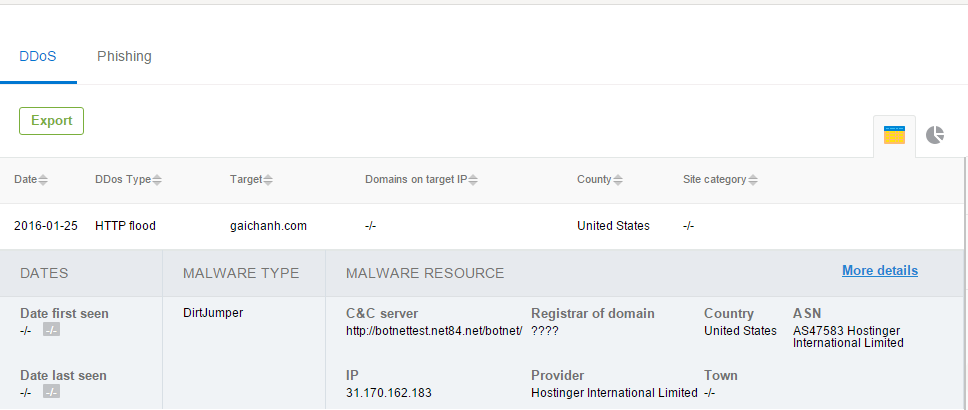 Фишинг (Phishing)В данный раздел попадает информация о фишинговых ресурсах в результате анализа сетевого трафика с использование наших сенсоров Bot-Trek TDS, оповещений приходящих в наш CERT, отслеживания СПАМ сообщений, вредоносной контекстной рекламы, появляющихся новых доменных имен, открытых источников, а также наших партнеров.Для некоторых клиентов мы персонально анализируем журналы Веб-сервера, что позволяет значительно повысить скорость обнаружения фишиговых страниц.Ниже приведено описание отображаемых полей:Если нажать на записи, то раскрываются дополнительные детали по домену, содержимому фишинговой страницы, снимок экрана и копия HTML страницы:Фишинг комплекты (Phishing kits)Фишинг комплект или фишинг кит – это набор страниц, скриптов и изображений, обеспечивающих работу фишингового сайта. Т.е. это готовый фишинговый сайт с файлом настроек, в котором могут указываться параметры отображения страницы и настройки по сохранению/отправке данных введённых жертвой на фишинговых сайтах. Атакующий может настроить сайт на запись полученной информации в локальный файл, базу данных или отправку данных на заданный адрес электронной почты. Последний вариант - самый распространенный. В этот раздел попадают архивы фишинговых комплектов, полученных нами в рамках реагирования. Из фишинговых комплектов мы автоматически анализируем конфигурационные файлы и определяем куда атакующий перенаправляет данные.Ниже приведено описание отображаемых полей:Раздел ХактивизмХактивизм – это синтез социальной активности и хакерства. Часто используется для продвижения радикальных идей путем проведения компьютерных атак с целью привлечения внимания к определенному вопросу. Наши аналитики постоянно следят за действиями хактивистов и предоставляют данные:О начале новой операции.Об успешных атаках в рамках отдельной операции или независимо от нее.О том, как проводились атаки и каковы ее результаты.Взаимосвязи между разными группами.Подобные сведения позволяют следить за утечками, изучать тактику проведения атак, оценивать риски быть атакованными в рамках определенной операции, оценивать уровень подготовки лиц, участвующих в атаках по их прошлому опыту и подготовиться им противостоять.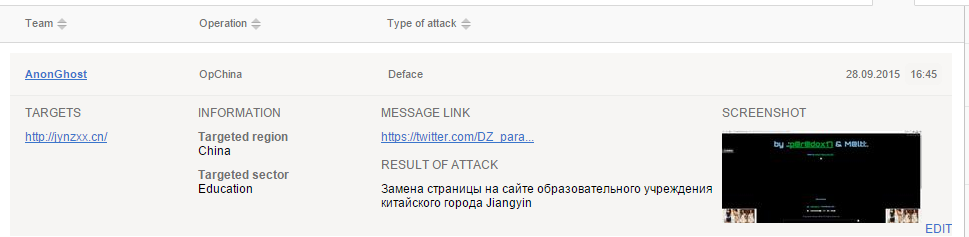 Ниже приведено описание отображаемых в каждой строке полей:Раздел Целевые вредоносные программыЕжедневно мы исследуем тысячи вредоносных файлов, участвуем в расследованиях разных инцидентов, что позволяет нам получать сведения о вредоносных программах, нацеленных на вас и ваших клиентов. Если мы видим, что вредоносная программа имеет файл настроек, где затрагиваются ваши системы, IP-адреса, домены или ваши внешние телефоны вы немедленно узнаете об этом. Даже если вредоносная программа не имеет настроек, но мы в результате реагирования на инцидент узнали, что она может быть причастна к атаке на вас, вы также получите подробные сведения об этой вредоносной программе.Ниже приведено описание отображаемых в каждой строке полей: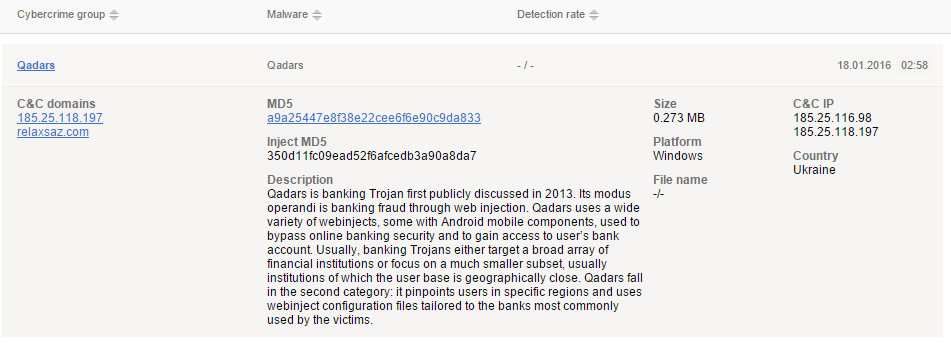 Раздел Подозрительные IP (Suspicious IP)Мы предоставляем ежеминутно обновляемые списки непубличных Socks-прокси и взломанных серверов, которые используются хакерами для проведения атак и обеспечения собственной анонимности. В дополнение к этому мы собираем для вас данные об открытых прокси серверах, выходных узлах сети Tor. При этом открытые прокси серверы и Tor для проведения атак будут использовать новички, а вот профессионалы воспользуются Socks -прокси на ботах или взломанными серверами, чтобы замаскироваться под обычных пользователей и обеспечить себе наивысший уровень анонимности. Используя эти данные вы можете фиксировать у себя подозрительную сетевую активность, выявлять и блокировать атаки на самых ранних этапах.Tor nodesПоследние в цепочке серверы Tor называются выходными узлами. Они выполняют роль передаточного звена между клиентом сети Tor и публичным Интернетом.Ниже приведено описание отображаемых полей:Если нажать на записи, то раскрываются дополнительные детали по этом IP адресуOpen proxyСеть Интернет постоянно сканируется с целью поиска серверов, настроенных как открытые прокси. Эти списки открыто распространяются на различных ресурсах, посвященных анонимности в сети. Серверы могут быть настроены как открытые прокси в результате ошибок конфигурирования, в результате взлома или специально. Мы собираем списки таких серверов из множества ресурсов, наиболее популярных среди хакеров.Ниже приведено описание отображаемых полей:Если нажать на записи, то раскрываются дополнительные детали по этом IP адресуPrivate/Botnet SocksВ данный раздел попадают адреса, где была установлена вредоносная программа, которая превращает компьютер в Socks прокси. Такие компьютеры сдаются в аренду и используются в различных атаках, обеспечивая максимальный уровень анонимности атакующего.Ниже приведено описание отображаемых полей:Если нажать на записи, то раскрываются дополнительные детали по этом IP адресуРаздел Нарушение бренда (Brand Abuse)Домены (Domains)Мы автоматически получаем данные о новых доменах от крупнейших регистраторов. В дополнение мы осуществляем мониторинг Passive DNS для выявления доменов в специфичных доменных зонах, а также доменов третьего уровня. Если доменное имя или регистрационные данные содержат сведения, относящиеся к вашему бренду, то начинает процесс реагирования. Домены могут быть использованы в фишинговых атаках, вредоносных программах или различных мошеннических схемах.Ниже приведено описание отображаемых полей:Если нажать на записи, то раскрываются дополнительные детали по домену:Фишинг (Phishing)В данный раздел попадает информация о фишинговых ресурсах в результате анализа сетевого трафика с использование наших сенсоров Bot-Trek TDS, оповещений приходящих в наш CERT, отслеживания СПАМ сообщений, вредоносной контекстной рекламы, появляющихся новых доменных имен, открытых источников, а также наших партнеров.Для некоторых клиентов мы персонально анализируем журналы Веб-сервера, что позволяет значительно повысить скорость обнаружения фишиговых страниц.Ниже приведено описание отображаемых полей:Если нажать на записи, то раскрываются дополнительные детали по домену, содержимому фишинговой страницы, снимок экрана и копия HTML страницы:SSL сертификаты (SSL certificates)В этот раздел попадают все ресурсы на которых был найден SSL-сертификат, имеющий отношение к вашему бренду. Если в регистрационных данных SSL сертификата или в имени домена к которому он относится есть упоминание вашего бренда, то вы об этом будете оповещены. Такие SSL сертификаты могут быть использованы в фишинговых атаках, вредоносных программах или различных мошеннических схемах.Ниже приведено описание отображаемых полей:Если нажать на записи, то раскрываются дополнительные детали по домену:Реклама (Advertising)Используя контекстную рекламу, мошенники могут добиться чтобы при определенных поисковых запросах ссылка на их ресурс была на первом месте. Таким образом могут продвигаться различные мошеннические ресурсы, фишинговые сайты, а также специальные сайты для распространения вредоносных программ. Для атак на определенную аудиторию мошенники используют хорошо известные бренды. Мы постоянно отслеживаем рекламу в разных странах и поисковых системах. В этот раздел попадают данные обо всех новых рекламах с упоминанием вашего бренда.Ниже приведено описание отображаемых полей:Если нажать на записи, то раскрываются дополнительные детали по домену:Мобильные приложения (Mobile applications)В этот раздел попадают данные обо всех мобильных приложениях, которые используют ваш бренд. Поиск мобильных приложений осуществляется по официальным и неофициальным магазинам приложений.Ниже приведено описание отображаемых полей:Если нажать на записи, то раскрываются дополнительные детали по домену:Фишинг комплекты (Phishing kits)Фишинг комплект или фишинг кит – это набор страниц, скриптов и изображений, обеспечивающих работу фишингового сайта. Т.е. это готовый фишинговый сайт с файлом настроек, в котором могут указываться параметры отображения и настройки по сохранению/отправке данных введённых жертвой на фишинговых сайтах. Атакующий может настроить сайт на запись полученной информации в локальный файл, базу данных или отправку данных на заданный адрес электронной почты. Последний вариант - самый распространенный. В этот раздел попадают архивы фишинговых комплектов, полученных нами в рамках реагирования. Из фишинговых комплектов мы автоматически анализируем конфигурационные файлы и определяем куда атакующий перенаправляет данные.Ниже приведено описание отображаемых полей:СписокОписаниеДоменПо списку указанных доменов происходит поиск логинов и паролей, вредоносных программ, которые имеют отношение к вашей компании. Если атакующими будет перехвачен пароль от учетной записи в домене, который не указан в данном списке, вы об этом не будете оповещены.Внешние IP-адресаСписок внешних IP-адресов компании используется для поиска зараженных устройств анализируя подключения к серверам управления вредоносными программами.BIN-номераЭто первые 6 цифр номера банковской карты идентифицирующие банк, который ее выпустил. По данному списку осуществляется поиска скомпрометированных банковских карт, выпущенных вашей организацией. Номер телефоновДанный список содержит полные и короткие номера телефонов вашей компании. Короткие номера могут использоваться для отправки уведомлений и приема SMS-команд. Использую номера из этого списка мы осуществляем поиск среди конфигурационных файлов вредоносных программ.Название поляОписаниеCybercrime groupНазвание преступной группы. Если поле не заполнено, значит мы не можем отнести используемую вредоносную программу и ее сервер управления к конкретной группе. Если название группы указано, то при нажатии на ее название вы попадете на страницу с ее описанием. Дата обнаруженияДата обнаружения.ДоменДомен или IP-адрес ресурса, от которого перехвачен логин и пароль.ЛогинПерехваченный логин от ресурса, указанного в поле Домен.IP-адресданные об IP-адресе зараженного клиента. Если IP-адрес не был установлен, то значение этого поля равно 0.0.0.0.Loginсодержит непосредственно логин и пароль, которые перехватила вредоносная программа. Данные сохраняются и предоставляются в том виде, как они были перехвачены вредоносной программой. Если вы видите ошибку с кодировкой или опечатку в логине или пароле – это означает, что именно в таком виде их получил атакующий.Датывсегда присутствует дата обнаружения факта компрометации. Дополнительно может быть известна дата и время самой компрометации, при условии, что эти сведения собираются атакующим.Sourceданном блоке указываются названия вредоносной программы, адрес сервера, куда вредоносная программа передает сведения. При нажатии на название вредоносной программы откроется статья с ее описанием.IPданные об IP-адресе зараженного клиента. Если IP-адрес не был установлен, то данные отсутствуют.Название поляОписаниеCybercrime groupНазвание преступной группы. Если поле не заполнено, значит мы не можем отнести используемую вредоносную программу и ее сервер управления к конкретной группе. Если название группы указано, то при нажатии на ее название вы попадете на страницу с ее описанием. Дата обнаруженияДата обнаружения.Тип картыТип банковской карты. Определяется по BIN-номеру.Номер картыПолный номер банковской картыДатывсегда присутствует дата обнаружения факта компрометации. Дополнительно может быть известна дата и время самой компрометации, при условии, что эти сведения собираются атакующим.Владелец картыДанные о имени и адреса владельца карты. Данные картыДанные банковской карты, включая CVV код и срок действия карты. В поле дамп приводится копия дорожки магнитной полосы. Дамп может присутствовать только если для его получения использовалась вредоносная программа для POS-терминалов.Sourceданном блоке указываются названия вредоносной программы, адрес сервера, куда вредоносная программа передает сведения. При нажатии на название вредоносной программы откроется статья с ее описанием.Название поляОписаниеCybercrime groupНазвание преступной группы. Если поле не заполнено, значит мы не можем отнести используемую вредоносную программу и ее сервер управления к конкретной группе. Если название группы указано, то при нажатии на ее название вы попадете на страницу с ее описанием.ТипТип счета. Может относится к банковскому счету физического, юридического лица или номеру электронного кошелька.Дата обнаруженияДата обнаружения.БанкНаименования банка.Номер счетаНомер счета, куда переводятся похищаемые денежные средства.Датывсегда присутствует дата обнаружения факта компрометации. Дополнительно может быть известна дата и время самой компрометации, при условии, что эти сведения собираются атакующим.Владелец счетаДанные о владельце счета.Детали банкаДанные о банке или компании, где открыт счет и его детали.Sourceданном блоке указываются названия вредоносной программы, адрес сервера, куда вредоносная программа передает сведения. При нажатии на название вредоносной программы откроется статья с ее описанием.Название поляОписаниеCybercrime groupНазвание преступной группы. Если поле не заполнено, значит мы не можем отнести используемую вредоносную программу и ее сервер управления к конкретной группе. Если название группы указано, то при нажатии на ее название вы попадете на страницу с ее описанием. Дата обнаруженияДата обнаружения.IMEIДомен или IP-адрес ресурса, от которого перехвачен логин и пароль.Номер телефонаПерехваченный логин от ресурса, указанного в поле Домен.IP-адресданные об IP-адресе зараженного клиента. Если IP-адрес не был установлен, то значение этого поля равно 0.0.0.0.Датывсегда присутствует дата обнаружения факта компрометации. Дополнительно может быть известна дата и время самой компрометации, при условии, что эти сведения собираются атакующим.Данные об устройствеДанные о модели скомпрометированного устройства, операционной системе и ее версии, если таковые сведения собираются вредоносной программой.IPIP-адрес скомпрометированного устройства.Sourceданном блоке указываются названия вредоносной программы, адрес сервера, куда вредоносная программа передает сведения. При нажатии на название вредоносной программы откроется статья с ее описанием.Название поляОписаниеCybercrime groupНазвание преступной группы. Если поле не заполнено, значит мы не можем отнести используемую вредоносную программу и ее сервер управления к конкретной группе. Если название группы указано, то при нажатии на ее название вы попадете на страницу с ее описанием. Дата обнаруженияДата обнаружения.ДоменДомен или IP-адрес ресурса, от которого перехвачен логин и пароль.Тип данныхОбозначает тип данных: снимки экранов, видео файлы, сертификаты, SMS или иное.Датывсегда присутствует дата обнаружения факта компрометации. Дополнительно может быть известна дата и время самой компрометации, при условии, что эти сведения собираются атакующим.IPIP-адрес скомпрометированного устройства.Sourceданном блоке указываются названия вредоносной программы, адрес сервера, куда вредоносная программа передает сведения. При нажатии на название вредоносной программы откроется статья с ее описанием.ReportIDНомер отчета. При нажатии на него, вы подаете на отдельную страницу с подробным описанием угрозы.Threat nameНазвание угрозы.Threat categoryКатегория, к которой мы отнесли данную угрозу. Используется для фильтрации и поиска.DateДата составления отчета об угрозе.Targeted businessesЗатрагиваемые секторы бизнеса, на которое нацелена угроза.Affected countriesСтраны, к которым относятся данная угроза.DescriptionКраткое описание угрозы.AuthorПсевдоним человека, ассоциированный с данной угрозой.Original linkСсылка на источник, где были обнаружены сведения об угрозе.Название блоковОписаниеPersonal profileОбщее описание угрозы. ScreenshotsСодержит изображения полученные в результате исследования угрозы. Может содержать: объявления на хакерском форуме, изображения систем управления вредоносными программами, фрагменты переписки с злоумышленником и т.п.Описание угрозыПолное описание угрозы.РекомендацииОбщие рекомендации по предотвращению реализации этой угрозы. ИндикаторыРаздел содержат данные, которые могут быть использованы для обнаружения действия данной угрозы.Название поляОписаниеДатаДата проведения атаки.Тип атакиТип атаки. Например, HTTP POST flood, DNS Amplification и т.п.ЦельДомен или IP-адрес атакуемого ресурса.Домены на IPДомены на IP-адресе. Если в качестве атакуемого ресурса мы видим IP-адрес, то для определения категории ресурсы мы пытаемся получить список сайтов размещенных на нем.СтранаСтрана определяется на основе IP-адреса.Категория сайтаКатегория сайта определяется по домену и используется для фильтрации ресурсов.Название поляОписаниеFavFavicon (сокр. от англ. FAVorite ICON — «значок для избранного») — значок веб-страницы.ДатаДата и время обнаружения фишингового ресурсаДоменДомен на котором расположен фишинговый ресурсСтатусТекущий статус фишинговой страницы. Может принимать значения: Обнаружен, На реагировании, Реагирование завершено с указанием причины завершения реагирования.БрендНазвание бренда под который создан фишинговый ресурсПроверка на VTРезультат проверки домена на VirusTotal. Например, 4/68 означает что 4 из 68 производителей средств защиты распознали домен как вредоносный.Название поляОписаниеДата регистрацииДата регистрации доменаURLПолный URL-адрес на фишинговую страницуРегистраторРегистратор через которого был зарегистрирован доменIP (хостер)IP-адрес домена. В скобках указывается хостинг компания, если она была определена.TITLE on urlЗаголовок страницы при переходе на полный URL. Может отличается от следующего заголовка. TITLE on home pageЗаголовок страницы при переходе на домашнюю страницу домена.Фавикон MD5Хэш сумма с изображения Favicon (сокр. от англ. FAVorite ICON — «значок для избранного») — значок веб-страницы. Используется для поиска аналогичных изображений на других страницах.Фишинг-китХэш сумма с архива с исходными скриптами фишинговой страницы. Адрес данных китаАдрес, куда отправляются данные с фишинговой страницы. Адреса автоматически извлекаются из конфигурационных файлов фишинг-кита.Наименование сигнатурыНазвание сигнатуры по которой сработала привязка к определенному бренду. Снимок экранаСнимок экрана созданный при переходе на фишинговую страницу. Под снимком экрана есть кнопка html. Если нажать на это кнопку, то произойдет загрузка сохраненной html страницы соответствующей снимку экрана. ИсточникВнутренне обозначение источника откуда была получена ссылка на фишингую страницуИстория изменения статусаИстория изменения статуса фишинговой страницы. Может принимать значения: Обнаружен, На реагировании, Реагирование завершено с указанием причины завершения реагирования.Название поляОписаниеДобавлен Дата и время получения фишингового комплекта.Фишинг-китХэш сумма с архива с исходными скриптами фишинговой страницы. Email из фишинг китаАдрес, куда отправляются данные с фишинговой страницы. Адреса автоматически извлекаются из конфигурационных файлов фишинг-кита.БрендНазвание бренда, под который создан фишинговый ресурс.Название поляОписаниеTeamНазвание команды или псевдоним атакующегоOperationОперация в рамках которой была проведена атакаType of attackТип атакиTargetsАдрес атакованного ресурсаTargeted regionРегион к которому относится атакованный ресурсTargeted sectorСектор к которому относится атакованный ресурсMessage linkСсылка на сообщение, где опубликованы данные об атакеRESULT OF ATTACKКраткая информация об атакеSCREENSHOTСнимок экрана, подтверждающий факт успешной атакиНазвание поляОписаниеCybercrime groupНазвание преступной группы. Если поле не заполнено, значит мы не можем отнести используемую вредоносную программу и ее сервер управления к конкретной группе. Если название группы указано, то при нажатии на ее название вы попадете на страницу с ее описанием. MalwareНазвание вредоносной программыMD5MD5 хэш экземпляра вредоносной программы. При нажатии на MD5 будет открыто подробное описание вредоносной программы в котором будет раздел с полным раскрытием файла настроек трояна, содержащий упоминания ваших ресурсов.Inject MD5MD5 хэш с файла настроек вредоносной программы, содержащий упоминания ваших ресурсов. SizeРазмер экземпляра вредоносной программы.PlatformОперационная система под которую написан вредоносная программа.C&C domainsC&C-адреса для этого экземпляра вредоносной программы.C&C IPIP-адреса для этого экземпляра вредоносной программы.CountryСтрана определяется по IP-адресам из C&C IP.Название поляОписаниеДата обнаружения Дата и время последнего обнаруженияIP адресIP адрес ПровайдерИнтернет провайдер. Определяется по IP адресуСтранаСтрана, соответствующая IP адресуНазвание поляОписаниеДата первого фиксированияДата и время, когда этот IP адрес впервые попал к нам в базуИсточникАдрес ресурса, откуда был получен адрес. ASNНомер и название автономной системы, в которую входит IP адресГородГород, соответствующий IP адресуНазвание поляОписаниеДата обнаружения Дата и время последнего обнаруженияIP адресIP адрес ПортПорт прокси сервераТипТип прокси сервера. Может быть HTTP, HTTPS, SOCKS4 или SOCKS5. От типа зависеть какой трафик будет проксироваться. АнонимностьСтепень анонимности. Задается на ресурсе опубликовавшем этот прокси сервер. СтранаСтрана, соответствующая IP адресуНазвание поляОписаниеДата первого фиксированияДата и время, когда этот IP адрес впервые попал к нам в базуИсточникАдрес ресурса, откуда был получен адрес. ASNНомер и название автономной системы, в которую входит IP адресГородГород, соответствующий IP адресуПровайдерИнтернет провайдер. Определяется по IP адресуНазвание поляОписаниеДата обнаружения Дата и время последнего обнаруженияIP адресIP адрес ПровайдерИнтернет провайдер. Определяется по IP адресуСтранаСтрана, соответствующая IP адресуНазвание поляОписаниеДата первого фиксированияДата и время, когда этот IP адрес впервые попал к нам в базуИсточникАдрес ресурса, откуда был получен адрес. ASNНомер и название автономной системы, в которую входит IP адресГородГород, соответствующий IP адресуНазвание поляОписаниеFavFavicon (сокр. от англ. FAVorite ICON — «значок для избранного») — значок веб-страницы.Дата обнаруженияДата обнаружения доменаДоменНазвание обнаруженного доменного имениКонтактКонтактное лицо, указанное в whois для этого доменаEmailАдрес электронной почты, указанный в whois для этого доменаIP адресПоследний IP адрес для этого доменаПроверка на VTРезультат проверки домена на VirusTotal. Например, 4/68 означает что 4 из 68 производителей средств защиты распознали домен как вредоносный.КатегорияКатегория, к которой отнесен данный домен. Может принимать значение: Не определено (No defined)Нет контента (No content)Вредоносная программа (Malware)Легальный домен (Legal domain)Фишинг (Phishing)Безопасное использование бренда (Safe brand usage)Нелегальное использование бренда (Illegal brand usage)Название поляОписаниеДата регистрацииДата регистрации доменаДата истечения регистрацииДата окончания срока регистрации доменаРегистраторРегистратор через которого был зарегистрирован доменIPIP-адрес доменаПоисковая фразаПоисковая фраза по которой был найден этот домен. Для каждого клиента свой набор поисковых фразКонтактное лицоКонтактное лицо указанное в whois для этого доменаОрганизацияОрганизация указанная в whois для этого доменаТелефонТелефон указанный в whois для этого доменаEmailEmail указанный в whois для этого доменаАдресАдрес указанный в whois для этого доменаDNSDNS серверы доменаIP historyИстория изменения IP адресаСкриншот ресурсаСнимок экрана созданный при переходе на домашнюю страницу домена. Под снимком экрана есть кнопка html. Если нажать на это кнопку, то произойдет загрузка сохраненной html страницы соответствующей снимку экрана.TITLE страницыЗаголовок страницы при переходе на домашнюю страницу доменаФавикон MD5Хэш сумма с изображения Favicon (сокр. от англ. FAVorite ICON — «значок для избранного») — значок веб-страницы. Используется для поиска аналогичных изображений на других страницах.История изменения статусаИстория изменения статуса фишинговой страницы. Может принимать значения: Обнаружен, На реагировании, Реагирование завершено с указанием причины завершения реагирования.Название поляОписаниеFavFavicon (сокр. от англ. FAVorite ICON — «значок для избранного») — значок веб-страницы.ДатаДата и время обнаружения фишингового ресурсаДоменДомен на котором расположен фишинговый ресурсСтатусТекущий статус фишинговой страницы. Может принимать значения: Обнаружен, На реагировании, Реагирование завершено с указанием причины завершения реагирования.БрендНазвание брэнда под который создан фишинговый ресурсПроверка на VTРезультат проверки домена на VirusTotal. Например, 4/68 означает что 4 из 68 производителей средств защиты распознали домен как вредоносный.Название поляОписаниеДата регистрацииДата регистрации доменаURLПолный URL-адрес на фишинговую страницуРегистраторРегистратор через которого был зарегистрирован доменIP (хостер)IP-адрес домена. В скобках указывается хостинг компания, если она была определена.TITLE on urlЗаголовок страницы при переходе на полный URL. Может отличается от следующего заголовка. TITLE on home pageЗаголовок страницы при переходе на домашнюю страницу домена.Фавикон MD5Хэш сумма с изображения Favicon (сокр. от англ. FAVorite ICON — «значок для избранного») — значок веб-страницы. Используется для поиска аналогичных изображений на других страницах.Фишинг-китХэш сумма с архива с исходными скриптами фишинговой страницы. Адрес данных китаАдрес, куда отправляются данные с фишинговой страницы. Адреса автоматически извлекаются из конфигурационных файлов фишинг-кита.Наименование сигнатурыНазвание сигнатуры по которой сработала привязка к определенному бренду. Снимок экранаСнимок экрана созданный при переходе на фишинговую страницу. Под снимком экрана есть кнопка html. Если нажать на это кнопку, то произойдет загрузка сохраненной html страницы соответствующей снимку экрана. ИсточникВнутренне обозначение источника откуда была получена ссылка на фишингую страницуИстория изменения статусаИстория изменения статуса фишинговой страницы. Может принимать значения: Обнаружен, На реагировании, Реагирование завершено с указанием причины завершения реагирования.Название поляОписаниеFavFavicon (сокр. от англ. FAVorite ICON — «значок для избранного») — значок веб-страницы.ДоменНазвание обнаруженного доменного имениОтпечаток сертификатаУникальный отпечаток SSL сертификата. Генерируется при его выпуске.IP адресПоследний IP адрес для этого сертификатаПровайдерИнтернет провайдер. Определяется по IP адресу.КатегорияКатегория, к которой отнесен данный домен. Может принимать значение: Не определено (No defined)Вредоносная программа (Malware)Легальный сертификат (Legal certificate)Мошенничество (Fraud)Партнерский сервис (Service of a partner)Название поляОписаниеДата регистрацииДата регистрации доменаДата истечения регистрацииДата окончания срока регистрации доменаРегистраторРегистратор через которого был зарегистрирован доменIPIP-адрес доменаОрганизацияОрганизация на которую выдан сертификатаСтранаСтрана указанная в регистрационных данных сертификатаГородГород указанный в регистрационных данных сертификатаМестонахождениеМестонахождение указанное в регистрационных данных сертификатаДействителенСрок действия сертификатаКоличество хостовКоличество хостов, где этот сертификат был найден.Поисковая фразаПоисковая фраза, по которой был найден этот сертификатCommon nameНазвание центра, выпустившего сертификатОрганизацияОрганизация выпустившая сертификатIP historyИстория изменения IP адресаСкриншот ресурсаСнимок экрана созданный при переходе на домашнюю страницу домена. Под снимком экрана есть кнопка html. Если нажать на это кнопку, то произойдет загрузка сохраненной html страницы соответствующей снимку экрана.TITLE страницыЗаголовок страницы при переходе на домашнюю страницу доменаФавикон MD5Хэш сумма с изображения Favicon (сокр. от англ. FAVorite ICON — «значок для избранного») — значок веб-страницы. Используется для поиска аналогичных изображений на других страницах.История изменения статусаИстория изменения статуса фишинговой страницы. Может принимать значения: Обнаружен, На реагировании, Реагирование завершено с указанием причины завершения реагирования.Название поляОписаниеFavFavicon (сокр. от англ. FAVorite ICON — «значок для избранного») — значок веб-страницы.ОбнаруженаДата обнаружения рекламыДоменНазвание доменного куда попадает пользователь после перехода по рекламному объявлениюЗаголовок объявленияЗаголовок рекламного объявления.КатегорияКатегория, к которой отнесен данный домен. Может принимать значение: Не определено (No defined)Вредоносная программа (Malware)Легальный реклама (Legal advertising)Мошенничество (Fraud)Нелегальное использование бренда (Illegal brand usage)Название поляОписаниеДата регистрацииДата регистрации доменаРесурсРесурс на который осуществляется переход при клике на объявлениеРегистраторРегистратор через которого был зарегистрирован доменIP (хостер)IP-адрес домена. В скобках указывается хостинг компания, если она была определена.Скриншот рекламыСнимок участка страницы с рекламойTITLE рекламного объявленияЗаголовок рекламируемого объявленияSourceНазвание поисковой системы в которой показывается рекламаУсловия воспроизведенияСтрана, Город и устройство которые использовались для получения этой рекламы. Выдача рекламы зависит от указанных параметров. Снимок экранаСнимок экрана созданный при переходе на фишинговую страницу. Под снимком экрана есть кнопка html. Если нажать на это кнопку, то произойдет загрузка сохраненной html страницы соответствующей снимку экрана. TITLE on urlЗаголовок страницы на который осуществляется переход при клике на объявлениеФавикон MD5Хэш сумма с изображения Favicon (сокр. от англ. FAVorite ICON — «значок для избранного») — значок веб-страницы. Используется для поиска аналогичных изображений на других страницах.История изменения статусаИстория изменения статуса страницы. Может принимать значения: Обнаружен, На реагировании, Реагирование завершено с указанием причины завершения реагирования.Название поляОписаниеИконкаИконка приложенияНазвание приложенияНазвание обнаруженного приложенияОбнаруженДата обнаружения приложенияАвторАвтор приложения, указанный в магазине приложенийИсточникНазвание магазина в котором было найдено приложениеТипКатегория к которой относится приложение в магазинеКатегорияКатегория, к которой отнесено приложение. Может принимать значение: Не определено (No defined)Легальное приложение (Legal application)Вредоносная программа (Malware)Безопасное использование бренда (Safe brand usage)Нелегальное использование бренда (Illegal brand usage)Название поляОписаниеПоследнее обновлениеДата, когда приложение было обновлено в магазине приложенийПолный URLURL адрес по которому доступно приложениеКоличество загрузокПоказывает сколько раз приложение было загруженоКоличество оценившихКоличество пользователей магазина поставивших оценку этому приложениюВерсияВерсия приложенияРазмерРазмер приложенияРейтингРейтинг приложения в магазинеНайденные вхожденияПоисковая фраза, по которой было найдено приложениеОписание приложенияОписание приложения, представленное в магазинеMD5Хэши приложений. Собираются все доступные версииИзображенияИзображения приложения, представленные в магазинеИсточникиНазвание магазина в котором было найдено приложениеИстория изменения статусаИстория изменения статуса страницы. Может принимать значения: Обнаружен, На реагировании, Реагирование завершено с указанием причины завершения реагирования.Название поляОписаниеДобавлен Дата и время получения фишингового комплекта.Фишинг-китХэш сумма с архива с исходными скриптами фишинговой страницы. Email из фишинг китаАдрес, куда отправляются данные с фишинговой страницы. Адреса автоматически извлекаются из конфигурационных файлов фишинг-кита.БрендНазвание бренда, под который создан фишинговый ресурс.